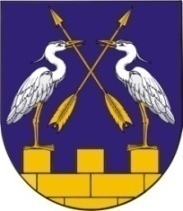 СОБРАНИЕ ДЕПУТАТОВ КОКШАЙСКОГО                           МАРИЙ ЭЛ РЕСПУБЛИКЫСЕ         СЕЛЬСКОГО ПОСЕЛЕНИЯ           ЗВЕНИГОВО МУНИЦИПАЛЗВЕНИГОВСКОГО                              РАЙОНЫН КОКШАЙСК ЯЛМУНИЦИПАЛЬНОГО РАЙОНА                   КУНДЕМЫСЕ                          РЕСПУБЛИКИ МАРИЙ ЭЛ               ДЕПУТАТ ПОГЫНЖОРАСПОРЯЖЕНИЕ                                   КӰШТЫМАШот 24 ноября 2021 года № 17О назначении публичных слушаний по вопросу: «Обсуждение проекта решения Собрания депутатов «О бюджете Кокшайского сельского поселения Звениговского муниципального района Республики Марий Эл на 2022 год и на плановый период 2023 и 2024 годов»На основании ст. 13 Устава Кокшайского сельского поселения, Положения о публичных слушаний в Кокшайском сельском поселении, утвержденного решением Собрания депутатов Кокшайского сельского поселения от 25 февраля 2021 года № 961. Провести 23 декабря 2021 года в 08.30 часов в здании Кокшайской сельской администрации публичные слушания на тему: «Обсуждение проекта решения Собрания депутатов «О бюджете Кокшайского сельского поселения Звениговского муниципального района Республики Марий Эл на 2022 год и на плановый период 2023 и 2024 годов».2. Для подготовки публичных слушаний по вопросу «Обсуждение проекта решения Собрания депутатов «О бюджете Кокшайского сельского поселения Звениговского муниципального района Республики Марий Эл на 2022 год и на плановый период 2023 и 2024 годов» образовать организационный комитет в составе:- Александрова Эльвира Васильевна, депутат Собрания депутатов Кокшайского сельского поселения, председатель постоянной комиссии по бюджету, налогам и платежам;- Иванов Иван Григорьевич, депутат Собрания депутатов Кокшайского сельского поселения, член постоянной комиссии по бюджету, налогам и платежам;-  Малинин Евгений Леонтьевич, депутат Собрания депутатов Кокшайского сельского поселения, член постоянной комиссии по бюджету, налогам и платежам.3. Данное распоряжение с проектом бюджета «О бюджете Кокшайского сельского поселения Звениговского муниципального района Республики Марий Эл на 2022 год и на плановый период 2023 и 2024 годов» обнародовать в местах для обнародования.Глава Кокшайского сельского поселенияПредседатель Собрания депутатов                                Ш.Г.Хабибрахманов